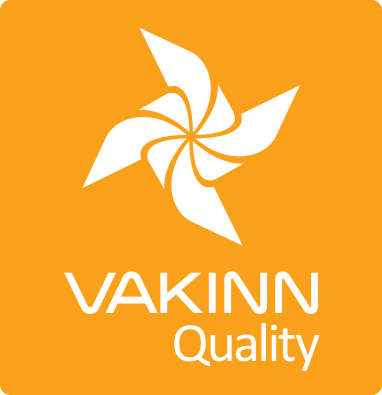             Gæðaviðmið fyrir hótel                                     þriggja til fimm stjörnu       Gátlisti nr. 110					3. útgáfa 2018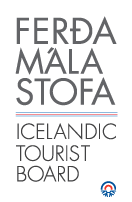 Vinsamlegast athugið að gæðaviðmið merkt með stjörnu (*) þurfa að vera auglýst þjónusta, sem kemur fram  í upplýsingamöppu, hótelsjónvarpi eða á heimasíðu hótelsins. Ef ekki, þá telst viðmið ekki uppfyllt.Á „a la carte“ veitingastað er a.m.k. boðið upp á þrjá forrétti, þrjá aðalrétti og þrjá eftirrétti.Ath. ráðstefnusalur (208 - 210) þarf að uppfylla eftirfarandi: Lýsing 200 lux, fatahengi,  sími, nettenging,  skjávarpi (eða skjár í samræmi við stærð herbergis),  flettitafla,  8 innstungur,  framlengingasnúrur.11. Útskýringar1  Vinsamlegast athugið að gæðaviðmið merkt með stjörnu (*) þurfa að vera auglýst þjónusta, sem kemur fram  í upplýsingamöppu, hótelsjónvarpi eða á heimasíðu hótelsins. Ef ekki, þá telst viðmið ekki uppfyllt.2  Ef dökkur litur er vinstramegin við gefin stig, er eingöngu hægt að fá stig fyrir eitt af viðkomandi viðmiðum. Sjá dæmi hér að neðan. Hér er eingöngu hægt að fá stig fyrir    eina rúmastærð (102, 103  og 104). 3 Viðmið merkt (N) eru gæðaviðmið sem koma ný inn frá fyrri útgáfu.4  Lágmarks stigafjöldi fyrir hvern stjörnuflokk er sem hér segir en einnig þarf að uppfylla lágmarksviðmið  sem fylgja hverjum stjörnuflokki fyrir sig: Þriggja stjörnu hótel = 190 stigÞriggja stjörnu superior = 290 stigFjögurra stjörnu hótel = 290 stigFjögurra stjörnu superior = 435 stigFimm stjörnu hótel = 435 stigFimm stjörnu superior = 495 stigEfnisflokkarEfnisflokkarBls.1Aðkoma og nánasta umhverfi32Öryggismál33Sameiginleg rými 44Herbergi, aðbúnaður og húsgögn65Ýmis þjónusta96Veitingar og veitingaaðstaða107Afþreying / tómstundir118Fundar- og ráðstefnuaðstaða129Stjórnun fyrirtækisins 1210Menning og saga1311Útskýringar 141.Aðkoma og nánasta umhverfiV= JáStig3*4*5*Yfirbragð og ásýnd utandyra1Öll skilti, merki og fánar eru í góðu ásigkomulagi.1LLL2Innkeyrsla, tröppur og gangstígar eru örugg. Lýsing utandyra.1LLL3Skjólsæl svæði utandyra (afmörkuð aðstaða; pallur eða verönd), snyrtileg garðhúsgögn, blómabeð/ker o.s.frv. 3 4Umhverfi utandyra er glæsilegt í alla staði og mannvirki falla vel að umhverfinu. Sérstakur metnaður er lagður í hönnun, frágang, efnisval og landslagsmótun. (N) 62.Öryggismál5Sameiginleg rými t.d. gangar og stigar eru með góðri lýsingu til að tryggja þægindi og öryggi gesta. (N)1LLL6Reykskynjarar eru í öllum svefnrýmum gesta, á göngum og í öðrum sameiginlegum rýmum, þeir prófaðir og skipt um rafhlöður árlega. (N)2LLL7Slökkvitæki sem starfsfólk kann að nota eru á staðnum og þau yfirfarin reglulega. (N)1LLL8Teikningar sem sýna neyðarútgönguleiðir eru sýnilegar gestum í hverju herbergi/svefnrými. (N)1LLL9Neyðarlýsing er til staðar.1LLL10Óheftur aðgangur er að neyðarútgöngum. (N)1LLL11Greinargóðar upplýsingar um viðeigandi öryggisatriði t.d. neyðarsími 112, öryggi í og við heita potta, vaktsími læknis, o.fl. eru sýnilegar gestum á herbergjum eða í sameiginlegu rými. (N)1LLL12Sjúkrakassi, yfirfarinn reglulega.1LLL13Hægt er að læsa herbergjum innanfrá.  1LLL14Hjartastuðtæki.215Gægjugat er á herbergjahurðum.316Aukalæsing er á herbergjahurðum.33. Sameiginleg rými     V=JáStig3*4*5*Móttaka  og ásýnd innandyra                                                       17Húsgögn, búnaður og innréttingar í góðu ásigkomulagi, einhver ummerki um notkun og slit. 2L18Húsgögn, búnaður og innréttingar í mjög  góðu ásigkomulagi, lítil ummerki um notkun og slit.3LL19Setustofa/bókastofa með þægilegum sætum aðskilin eða stúkuð af frá móttöku og/eða matsal. Góð/viðeigandi lýsing. 2LL20Móttaka er merkt. 1LLL21Móttökurými með sætum, hægt er að kaupa drykki. 5L22Móttökurými með þægilegum sætum og drykkjarþjónustu.10LOpnunartími23Móttaka er mönnuð 14 tíma. Hægt er að ná í starfsmann/næturvörð símleiðis allan sólarhringinn. Opnunartími má vera skemmri yfir vetrarmánuði. 3L24Móttaka mönnuð 16 tíma. Hægt er að ná í starfsmann/næturvörð símleiðis allan sólarhringinn.4L25Móttaka opin og mönnuð allan sólarhringinn, einnig símleiðis.6L26Hraðúttékk (express check out). 3Starfsfólk27Í móttöku (á staðnum) er talað a.m.k. eitt tungumál auk íslensku.2LL28Í móttöku (á staðnum) eru töluð a.m.k. tvö tungumál auk íslensku.4L29Dyravörður (aðskilin þjónusta).1530*Þjónustufulltrúi/„concierge“  (aðskilin þjónusta og sérmerkt).  15L31Töskuberi (aðskilin þjónusta).15LFarangur og verðmæti32Aðstoð með farangur, sé þess óskað.2L33*Aðstoð með farangur. 5L34*Læst farangursgeymsla.5LL35*Geymsla verðmæta möguleg í móttöku.1L36Öryggishólf/skápur í móttöku. (Ef öryggishólf eru á herbergjum þarf ekki að vera öryggishólf í móttöku fyrir 4 stjörnur). 3LL37Öryggishólf í herbergi (auk öryggishólfs í móttöku nr. 36)8L38Öryggishólf í herbergi með innbyggðum rafmagnstengli.10Ýmis þjónusta39Bar, uppsettur og opinn 7 daga vikunnar, opnunartími þarf að vera auglýstur.6LL40Þráðlaus internetaðgangur í sameiginlegu rými. 2L LL41*Gestir hafa aðgang að nettengdri tölvu, sem hægt er að prenta úr, í sameiginlegu rými. 5LL42Loftræsting í sameiginlegu rými (t.d. í matsal og móttöku).443Regnhlíf í móttöku eða á herbergi. 144*Til sölu/í boði eru nokkrar teg. af snyrtivörum (t.d. tannbursti, tannkrem, rakvélasett).2LLL45Nýleg tímarit/dagblöð í sameiginlegu rými. (N) 1L46Upplýsingaskjár frá Safetravel. (N)347Hægt er að greiða með debet- og kreditkortum.1LLLAðgengi                                                    48Aðgengilegt fyrir hjólastólanotendur. Fyrirtækið hefur verið tekið út og samþykkt af óháðum aðila, viðurkenndum af Öryrkjabandalagi Íslands.849Aðgengilegt fyrir göngu og handskerta. Fyrirtækið hefur verið tekið út og samþykkt af óháðum aðila, viðurkenndum af Öryrkjabandalagi Íslands.550Aðgengilegt fyrir blinda og sjónskerta. Fyrirtækið hefur verið tekið út og samþykkt af óháðum aðila, viðurkenndum af Öryrkjabandalagi Íslands.551Aðgengilegt fyrir heyrnaskerta. Fyrirtækið hefur verið tekið út og samþykkt af óháðum aðila, viðurkenndum af Öryrkjabandalagi Íslands.552Aðgengilegt fyrir astma og ofnæmissjúklinga. Fyrirtækið hefur verið tekið út og samþykkt af óháðum aðila, viðurkenndum af Öryrkjabandalagi Íslands.253Aðgengilegt fyrir einstaklinga með þroskahömlun. Fyrirtækið hefur verið tekið út og samþykkt af óháðum aðila, viðurkenndum af Öryrkjabandalagi Íslands.254Aðgengilegt fyrir einstaklinga með lestrarörðugleika. Fyrirtækið hefur verið tekið út og samþykkt af óháðum aðila, viðurkenndum af Öryrkjabandalagi Íslands.255Lyfta er í húsinu.10LL4. Herbergi, aðbúnaður og húsgögnV=JáStig3*4*5*Herbergjastærð og ásýnd56Húsgögn, búnaður og innréttingar í góðu ásigkomulagi, einhver ummerki um notkun og slit. (N)2L57Húsgögn, búnaður og innréttingar í mjög góðu ásigkomulagi, lítil ummerki um notkun og slit. (N)3LL58Herbergjastærð 14 m2, baðherbergi meðtalið (ath. 15% herb. mega vera undir þessari stærð).1059Herbergjastærð 18 m2, baðherbergi meðtalið (ath. 15% herb. mega vera undir þessari stærð).1560Herbergjastærð 22 m2, baðherbergi meðtalið (ath. 15% herb. mega vera undir þessari stærð).2061Herbergjastærð 30m2, baðherbergi meðtalið (ath. 15% herb. mega vera undir þessari stærð).2562Baðherbergi  ≥5m2 (ath. 15% baðherb. mega vera undir þessari stærð).563Baðherbergi ≥7.5 m2  (ath. 15% baðherb. mega vera undir þessari stærð).1064Svíta (svefnaðstaða þarf að vera í sér herbergi).  265Tvær svítur (svefnaðstaða þarf að vera í sér herbergi).  4L66A.m.k. 3 svítur (svefnaðstaða þarf að vera í sér herbergi).  (N)6Hreinlætis- og snyrtiaðstaða 67Öll herbergi með sturtu (baðkar) og WC. 1 LLL68Hengi fyrir sturtu. 1LLL69Sturtuaðstaða aðskilin með skilrúmi eða sturtuklefi. (N) 570Handlaug. 1LLL71Tvöföld handlaug á öllum tveggja manna herbergjum og á svítum.572Hálkuvörn í sturtubotni/baðkari til að lágmarka slysahættu.273Öryggishandföng t.d. í eða við sturtu/baðkar.274Baðmotta (tau).1LLL75Ljós yfir handlaug.1LLL76Spegill yfir handlaug.1LLL77Snyrtispegill.2LL78Rafmagnsinnstunga við spegil.1LLL79Handklæðaslá/snagar.1LLL80Handklæðaofn.381Hilla eða borð fyrir snyrtivörur.1L82Rúmgóð fráleggsaðstaða (hilla eða borð). 3LL83Eitt glas fyrir hvern gest. 1LLL84Sápa við handlaug.1LLL85Sturtusápa í eða við baðaðstöðu. (N)1LLL86Hársápa/sjampó.  1LLL87Hár og húðvörur í litlum flöskum. 2L88Auka snyrtivörur t.d. baðilmur/baðolíur, baðhetta, naglaþjöl, snyrtipinnar, bómullarpúðar, líkamskrem                                                                                (þurfa að vera að lágmarki tvær vörur). 2LL89„Tissue“.2LL90Auka salernisrúllur.1LLL91Eitt handklæði á hvern gest.1LLL92Eitt baðhandklæði á hvern gest.2LLL93Snyrtileg og vönduð gæðahandklæði. 1LLL94*Baðsloppur, sé þess óskað. 2L95Baðsloppur.4L96*Inniskór, sé þess óskað.1L97Inniskór.3L98*Hárblásari, sé þess óskað.1L99Hárblásari.2LL100*Sæti/kollur inni á baðherbergi, sé þess óskað.3L101Ruslakarfa.1LLLSvefnaðstaða102Eins manns rúm, lágmarksstærð 0,90m x 2,00m og tveggja manna rúm 1,60m x 2,00m.5L103Eins manns rúm, lágmarksstærð 0,90m x 2,00m og tveggja manna rúm 1,80m x 2,00m.10LL104Eins manns rúm, lágmarksstærð 1,00m x 2,00m og tveggja manna rúm  2,00m x 2,00m.20105Lítið slitnar, hreinar og vel útlítandi rúmdýnur að lágmarki 18 cm að þykkt. 5LLL106Lítið slitnar, hreinar og vel útlítandi rúmdýnur að lágmarki 22 cm að þykkt. 10107Hlífðardýna/hlífðarlak. 5LLL108*Barnarúm, sé þess óskað. 3109Hreinar og snyrtilegar sængur.1LLL110Hreinir og snyrtilegir koddar. 1LLL111*Aukakoddi, sé þess óskað.1LLL112Tveir koddar á hvern gest. 4L113Hreinn og snyrtilegur sængurfatnaður (lín).  (N)1LLL114*Teppi, sé þess óskað.2LL115Þunnar léttar gardínur (stóris) eða sambærilegt.3116Myrkvunargluggatjöld.5LLLAðbúnaður á herbergi117Fatahengi/fataskápur.1LLL118Fatahillur. 1 LLL119Fjögur samstæð herðatré á hvert rúmstæði (a.m.k. 2 með buxnaslá), ekki vírherðatré. 1L120Sex samstæð herðatré á hvert rúmstæði (a.m.k. 3 með buxnaslá), ekki vírherðatré. 3 LL121Eitt sæti á hvert rúmstæði.2LLL122Einn þægilegur stóll eða sófi.   3LL123Tvö þægileg sæti (hægindastóll/sófi) í tveggja manna herbergjum eða svítum.4L124Borð eða skrifborð með a.m.k. 0,5 m2 vinnuaðstöðu og viðeigandi lýsingu.5LLL125Fráleggsborð/hliðarborð við þægileg(t) sæti.1LL126Rafmagnsinnstunga í herberginu (laus).1LLL127Rafmagnsinnstunga hjá vinnuaðstöðu (laus og fyrir utan innstungu í viðmiði nr. 126). 2LLL128Rafmagnsinnstunga við rúm (laus). 1LL129Viðeigandi herbergjalýsing, loftljós og/eða lampar.1LLL130Náttborð/hilla við hvert rúmstæði. (N)3LLL131Lesljós fyrir hvert rúmstæði.3LLL132Einn aðalrofi fyrir öll ljós í herbergi.3133Ljósrofi við rúm fyrir herbergjalýsingu.2134Ljósrofi við rúm fyrir alla herbergjalýsingu þ.m.t. baðherbergi.4135Næturlýsing. 1136Stór spegill (líkamsstærð).2LLL137Töskuhilla/töskugrind.2LLL138Ruslakarfa.  1LLL139Opnanlegur gluggi á útvegg eða góð loftræsting.1LLL140Herbergi með loftkælingu/loftræstingu sem gestir geta sjálfir stjórnað. 10Sjónvarp, afþreying og samskiptatæki 141Útvarp eða sér útvarpsrás í sjónvarpi.1L L 142Sjónvarp (flatskjár) í viðeigandi stærð miðað við stærð herbergis.  4LLL143Tveir flatskjáir með fjarstýringu í viðeigandi stærð á svítum.2144Sími á herbergjum (innanhúslína nægjanleg). 8LL145Internetaðgangur á herbergjum.5LLLAnnað                    146Ítarlegar upplýsingar á herbergjum (upplýsingamappa/skjár/sjónvarp) um þjónustu sem í boði er (a.m.k. á íslensku og ensku). 2LLL147Penni og minnisblöð.1148Buxnapressa. 3149*Strauborð og straujárn, sé þess óskað, eða aðstaða til að strauja í sér herbergi.2150Strauborð og straujárn á herbergjum.4151Sérstakur poki fyrir þvott.1LL152*Saumasett, sé þess óskað. 1LL153Skóhorn á herbergjum.1L154*Skóburstunaráhöld, sé þess óskað.1L155Skóburstunarvél/skóburstunarþjónusta.3LL156Te/kaffisett á herbergjum.4LL157Eitt glas fyrir hvern gest (auk glasa inni á baðherbergjum). (N)1LL158Hótelið er reyklaust. 1LLL159Persónuleg kveðja/móttaka fyrir hvern og einn gest með t.d. blómum eða gjöf inni á herbergjum (fyrir utan „velkomin“ texta á sjónvarpsskjánum, súkkulaðimoli einn og sér telur ekki).6L160*Kvöldþjónusta (turndown service) t.d. rúmteppi tekið af, skipt um handklæði, ruslakörfur tæmdar.10L5. Ýmis þjónustaV=JáStig3*4*5*Hreinlæti og þrif 161Mjög gott hreinlæti: Það finnast engin óhreinindi; í hornum, ofan í skúffum, á bak við ofna, undir rúmum o.s.frv. Ekki heldur með „fingurprófi“ á myndarömmum, dyrakörmum eða lömpum. Lítil sem engin merki um upplitun eða kísilsöfnun á handlaug, klósetti, sturtu/baðaðstöðu. 3LLL162Herbergi þrifin daglega, felur m.a. í sér að fara yfir gólf, tæma ruslafötur, skipta um glös, búa um rúm og skipta um handklæði eftir óskum.1LLL163Öll sameiginleg rými yfirfarin/þrifin daglega, t.d. gangar, veitingaaðstaða, setustofa, mótttökurými og sameiginleg salerni. (N)1LLL164Skipt er um handklæði daglega, sé þess óskað. Í þágu umhverfisins eru gestir hvattir til að nota handklæði oftar en einu sinni. 1LLL165Skipt er um rúmfatnað a.m.k. 1x í viku, við lengri dvöl.1L166Skipt er um rúmfatnað a.m.k. 2x í viku, við lengri dvöl.2LLDrykkir og herbergisþjónusta167*Drykkir til sölu.1LLL168Drykkir inni á herbergjum.2169*Klakavél eða annar möguleiki að fá klaka afgreiddan á herbergi.1170*14 tíma herbergjaþjónusta með drykki (eða minibar).2L171*24 tíma herbergjaþjónusta með drykki.4L172Minibar.6L173*Samlokur og nasl til sölu, (sjálfsali eða opinn kælir). Hægt að skrifa á herbergi.1174Kæliskápur á herbergjum (tómur).2175*14 tíma herbergjaþjónusta (matseðill).  5L176*24 tíma herbergjaþjónusta (matseðill). 10LÞvotta-  og hreinsunarþjónusta177*Hreinsunarþjónusta (dry cleaning) innan 24 tíma, ef skilað er inn fyrir kl. 9:00.1178*Hreinsunarþjónusta (dry cleaning) innan 9 tíma, ef skilað er inn fyrir kl. 9:00.3179*60 mín. strau- og pressunarþjónusta.2L180*Þvotta – og strauþjónusta, skilað eftir samkomulagi.1L181*Þvotta – og strauþjónusta, samdægurs ef skilað er inn fyrir kl. 9:00 (helgar undanskildar).3L182*Þvotta- og strauþjónusta, innan 9 tíma ef skilað er inn fyrir kl. 9:00.4L6. Veitingar og veitingaaðstaðaV=JáStig3*4*5*Ásýnd 183Innréttingar, húsgögn og búnaður í góðu ásigkomulagi, einhver ummerki um notkun og slit. (N)2L184Innréttingar, húsgögn og búnaður í mjög góðu ásigkomulagi, lítil  ummerki um notkun og slit. (N)3LLVeislusalir185Veislusalur, sæti fyrir a.m.k. 50 manns (fyrir utan veitingastað).2186Veislusalur, sæti fyrir a.m.k. 100 manns (fyrir utan veitingastað).4187Veislusalur, sæti fyrir a.m.k. 250 manns (fyrir utan veitingastað).8Morgunverður188Morgunverðarhlaðborð eða samsvarandi morgunverðarmatseðill. Fjölbreytt úrval matvæla í boði og snyrtilega framsett, t.d. kaffi/te, ávaxtasafi, vatn, mjólk, ávextir, morgunkorn, ostur og annað álegg a.m.k. 3 teg., brauð/rúnstykki a.m.k. 3 teg., hrökkbrauð, sultur/marmelaði og egg/eggjahræra (matvæli geymd við kjörhitastig/kæld eftir því sem við á).3L189Morgunverðarhlaðborð eða samsvarandi morgunverðarmatseðill. Fjölbreytt úrval matvæla í boði og snyrtilega framsett, t.d. kaffi/te, ávaxtasafi, vatn, mjólk, ávextir, morgunkorn a.m.k. 3 teg., ostur og annað álegg a.m.k. 3 teg., brauð/rúnstykki a.m.k. 3 teg., hrökkbrauð og kex a.m.k. 3 teg., sultur/marmelaði og sætur biti að viðbættum heitum réttum eggjum/eggjahræru, baconi/pylsum, bökuðum baunum o.s.frv. (matvæli geymd við kjörhitastig/kæld eða heit eftir því sem við á ). (N)5L190Morgunverðarhlaðborð með þjónustu eða samsvarandi morgunverðarmatseðill. Fjölbreytt úrval matvæla í boði og snyrtilega framsett, t.d. kaffi/te, ávaxtasafi, vatn, mjólk, ávextir, morgunkorn a.m.k. 3 teg., ostur og annað álegg a.m.k. 3 teg., brauð/rúnstykki a.m.k. 3 teg., hrökkbrauð og kex a.m.k. 3 teg., sultur/marmelaði og sætur biti að viðbættum heitum réttum eggjum/eggjahræru, baconi/pylsum, bökuðum baunum o.s.frv. (matvæli geymd við kjörhitastig/kæld eða heit eftir því sem við á). Þjónusta: Tekið á móti gestum, þjónað til borðs með heita og sérlagaða drykki, fylgst með borðum og hreinsað reglulega á meðan á máltíð stendur.8L191Matvæli/hráefni úr heimahéraði, í það minnsta 3 tegundir, þau merkt sem slík. (N)3192*Möguleiki að fá morgunverðinn upp á herbergi.5LVeitingastaður     193*Veitingasalur/veitingastaður opinn a.m.k  5 kvöld vikunnar. Þriggja rétta matseðill, eða „a la carte“ eða hlaðborð. Eða veitingastaður í um eða innan við 200 m. fjarlægð frá hóteli (gildir til stiga ef á staðnum).                                                                                                            5L194*Veitingastaður opinn a.m.k  6 kvöld vikunnar. Þriggja rétta matseðill eða „a la carte“ eða hlaðborð á kvöldin.  Eða veitingastaður af sömu gæðum í um eða innan við 200 m. fjarlægð frá hóteli (gildir til stiga ef á staðnum).                                                                                                            8L195*Veitingastaður opinn alla daga vikunnar, fyrir hádegis- og kvöldverð. Þriggja rétta matseðill eða „a la carte“ eða hlaðborð bæði í hádegi og á kvöldin.                                     10L196Töluvert úrval hráefnis er úr heimahéraði, þarf að vera vel kynnt fyrir gestum og uppruni þekktur.4197Mögulegt að fá sérfæði. (N)2198Barnastóll, sé þess óskað. (N)  17. 7. Afþreying / tómstundirAfþreying / tómstundirV=JáV=JáStigStig3*3*4*4*5*Slökunar- og snyrtiaðstaðaAðgengilegt án þess að fara í gegnum veitinga- eða ráðstefnuaðstöðuSlökunar- og snyrtiaðstaðaAðgengilegt án þess að fara í gegnum veitinga- eða ráðstefnuaðstöðu199*199*Heitur pottur með öruggu aðgengi. Upplýsingar og leiðbeiningar til gesta sýnilegar.Heitur pottur með öruggu aðgengi. Upplýsingar og leiðbeiningar til gesta sýnilegar.5 5 200*200*Gufubað/sauna (fyrir a.m.k. 6 manns). Gufubað/sauna (fyrir a.m.k. 6 manns). 55201*201*Snyrtistofa, hvert herbergi/rými þarf að vera a.m.k. 10m2. Boðið er upp á a.m.k. fjórar mismunandi  snyrtimeðferðir (t.d. andlits-, hand- og fótsnyrting).Snyrtistofa, hvert herbergi/rými þarf að vera a.m.k. 10m2. Boðið er upp á a.m.k. fjórar mismunandi  snyrtimeðferðir (t.d. andlits-, hand- og fótsnyrting).55202*202*Boðið er upp á nuddmeðferðir, t.d. heilnudd, sogæðanudd, svæðanudd, slökunarnudd. (N)Boðið er upp á nuddmeðferðir, t.d. heilnudd, sogæðanudd, svæðanudd, slökunarnudd. (N)55203*203*Heilsuböð (t.d. víxlbað, leirbað, saltbað o.fl.). Heilsuböð (t.d. víxlbað, leirbað, saltbað o.fl.). 55204*204*Aðskilið slökunarherbergi/rými (lágmark 20m2).Aðskilið slökunarherbergi/rými (lágmark 20m2).33Afþreying           Afþreying           205*205*Líkamsræktarherbergi (lágmark 20m2) a.m.k. fjögur mismunandi æfingatæki.Líkamsræktarherbergi (lágmark 20m2) a.m.k. fjögur mismunandi æfingatæki.44206*206*Hægt er að leigja ýmis konar útivistarbúnað (t.d. skíði, hjól, bát).Hægt er að leigja ýmis konar útivistarbúnað (t.d. skíði, hjól, bát).22207*207*Leikaðstaða fyrir börn t.d. innileikhorn eða leiktæki utandyra.Leikaðstaða fyrir börn t.d. innileikhorn eða leiktæki utandyra.448. Funda- og ráðstefnuaðstaða  Funda- og ráðstefnuaðstaða  V=JáV=JáStigStig3*3*4*4*5*5*Ráðstefnusalir /herbergi (Til þess að fá stig í þessum kafla þarf að uppfylla a.m.k. eitt af viðmiðum 208, 209 eða 210)Ráðstefnusalir /herbergi (Til þess að fá stig í þessum kafla þarf að uppfylla a.m.k. eitt af viðmiðum 208, 209 eða 210)208Ráðstefnusalur (salir)/fundaherbergi a.m.k. 36 m2  – 100 m2 að stærð, lofthæð a.m.k. 2,50m.Ráðstefnusalur (salir)/fundaherbergi a.m.k. 36 m2  – 100 m2 að stærð, lofthæð a.m.k. 2,50m.1010209Ráðstefnusalur (salir)/fundaherbergi stærri en 100m2, lofthæð a.m.k. 2,75m.Ráðstefnusalur (salir)/fundaherbergi stærri en 100m2, lofthæð a.m.k. 2,75m.1515210Ráðstefnusalur (salir)/fundaherbergi stærri en 250m2, lofthæð a.m.k. 3,00m.Ráðstefnusalur (salir)/fundaherbergi stærri en 250m2, lofthæð a.m.k. 3,00m.2020211Herbergi til hópavinnu, a.m.k. 15m2.                                                                               Herbergi til hópavinnu, a.m.k. 15m2.                                                                               22212Nægjanlegur fjöldi innstungna og í samræmi við fjölda sæta.Nægjanlegur fjöldi innstungna og í samræmi við fjölda sæta.22213Dagsbirta í sölum/herbergjum, myrkvunargluggatjöld í hverjum sal/herbergi.Dagsbirta í sölum/herbergjum, myrkvunargluggatjöld í hverjum sal/herbergi.33214Sér loftræsting/opnanlegir gluggar í hverju ráðstefnurými.Sér loftræsting/opnanlegir gluggar í hverju ráðstefnurými.339.Stjórnun fyrirtækisinsV=JáStig3*4*5*Almennar viðskiptavenjur og þjónusta215Við bókun eru skráðar allar nauðsynlegar upplýsingar, t.d. nafn, símanúmer, þjóðerni, dagsetning bókunar, fjöldi gesta og fjöldi herbergja. Séróskir/þarfir gesta eru skráðar við bókun.1  LLL216Viðskiptavinir fá staðfestingu á bókun. (N)1LLL217Viðskiptavinir eru hvattir til að koma á framfæri umsögnum, ábendingum og/eða kvörtunum.3LL218Skipulega er unnið úr umsögnum gesta og þær nýttar til að auka gæði þjónustunnar. Til er skriflegt verklag um hvernig þetta er unnið. 5LLMenntun og þjálfun starfsfólks219Starfsfólk í móttöku fær kennslu og/eða þjálfun í móttöku gesta í samræmi við námskeiðslýsingar Vakans eða sambærilegt.5LLL220Starfsfólk á herbergjum fær kennslu og/eða þjálfun í þrifum og frágangi  í samræmi við námskeiðslýsingar Vakans eða sambærilegt. 5LLL221Starfsfólk í eldhúsi fær kennslu og/eða þjálfun í meðhöndlun matvæla og mikilvægi hreinlætis í samræmi við námskeiðslýsingar Vakans eða sambærilegt. 5LLL222Starfsfólk í sal fær kennslu og/eða þjálfun í móttöku gesta, framreiðslu og mikilvægi hreinlætis í samræmi við námskeiðslýsingar Vakans eða sambærilegt. 5LLL223Starfsfólk í móttöku og þjónustu hefur sótt námskeiðið „Aukin upplýsingagjöf“ á vegum Safetravel. (N)310.Menning og saga  224Starfsfólk getur veitt upplýsingar um svæðið, sögu þess, menningu og viðburði. 1LLL225Ef minjagripir eru seldir á staðnum eru þeir framleiddir heima í héraði og/eða á Íslandi.3Nr. SvefnaðstaðaV=JáStig3*4*5*102Eins manns rúm, lágmarksstærð 0,90m x 2,00m og tveggja manna rúm 1,60m x 2,00m.5L103Eins manns rúm, lágmarksstærð 0,90m x 2,00m og tveggja manna rúm 1,80m x 2,00m.10LL104Eins manns rúm, lágmarksstærð 1,00m x 2,00m og tveggja manna rúm  2,00m x 2,00m.20